WASHINGTON FBLA PROFESSIONAL DIVISIONScholarship Application ProcessWashington State FBLA Professional Division will award one $1,000 scholarship to members in recognition of outstanding achievement.To be eligible for the Washington FBLA Professional Division Scholarship, an applicant must be:a current member of Future Business Leaders of America (FBLA)of senior standingnominated by his/her chapter adviserTo be considered for the Washington FBLA Professional Division Scholarship, an applicant must:complete the application form addressing each questionsubmit at least three letters of recommendation, one of which must be from the nominating adviserTo be considered for the Washington FBLA Professional Division Scholarship, the nominating chapter adviser must be a current paid member of Washington FBLA Professional Division by the scholarship deadline of March 1.The completed application form must be received in the Professional Division Scholarship Chair on or before March 1. The scholarship will be awarded at the annual State Business Leadership Conference during the opening session.WASHINGTON FBLA PROFESSIONAL DIVISIONScholarship Application FormPlease type all responses. You may recreate this application form on a computer to respond to the questions.Name 	______________________________________________________________________   Date 	________________________________________________________________________Applicant’s Home Address  ______________________________________________________	_____________________________________________________________________________City	State	ZipSchool _________________________________________________________ GPA	__________Chapter Adviser 	_______________________________________________________________Adviser’s Signature 	__________________________________________________________________________________________________________________________________________Please answer the following questions on separate sheets. Please limit submissions to single-sided sheets of paper if mailing submission. Include a footer on each page which includes your name and school.Statement of Need (Objective): Describe why you are applying for this award and how you plan to use it.FBLA Activities: Describe your activities in FBLA, including conferences attended, offices held, and/or awards won.Other School Activities: Describe activities that demonstrate initiative and provide positive contributions in your school, including leadership, citizenship, and interpersonal skills.Community Service: Describe your accomplishments in improving or promoting the “quality of life” in your community (activities not related to school functions and not court related).Other (work experience, etc.): List your occupational work experience, including full- or part-time employment, cooperative education, work study, or experience obtained in the home or family environment. Include other information such as unique accomplishments, grade point average, or special circumstances not indicated in other sections.Participation: In 300 words or less, explain how participation in FBLA has helped you in the pursuit of your academic and personal goals.WASHINGTON FBLA PROFESSIONAL DIVISION SCHOLARSHIP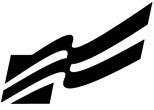  Evaluation FormThree references are required and one must be from the chapter adviser.          Adviser		        Other		   OtherEvaluator’s Comments:Evaluation ItemPoints PossiblePoints EarnedNeed30FBLA Activities30Other School Activities15Community Service15Other Experiences15Essay: In 300 words or less, how has FBLA helped you academically?20Final Score125NameSchoolEvaluator’s signature and date